Wat leuk dat je lid wil worden bij de Rijswijkse Honk- en Softbal Vereniging Red Lions!We vragen je onderstaand formulier in te vullen en te (laten) ondertekenen.Hierbij geef ik me op als lid van de RHSV Vereniging Red Lions. Met het ondertekenen verklaar je je akkoord met de bepalingen in de statuten en met de clubregels. Een kopie van de statuten is op te vragen bij de secretaris en de clubregels zijn te lezen op de achterzijde van dit inschrijfformulier.
Het inschrijfformulier kan worden ingeleverd bij de secretaris: secretaris@redlions.nl  Een contributiejaar loopt gelijk aan een kalenderjaar.Ieder ingeschreven spelend lid is verplicht jaarlijks de contributie te betalen.De contributie wordt ieder jaar opnieuw vastgesteld door de Algemene Ledenvergadering.De contributie dient minimaal voor 1 juli te zijn betaald.Niet tijdig betalen van de contributie betekent niet spelen.Vragen m.b.t. het betalen van de contributie kunnen worden gesteld aan de penningmeester per e-mail: penningmeester@redlions.nl.Het (IBAN)bankrekeningnummer van Red Lions is NL37 INGB 0002348500.Red Lions behoudt zich het recht voor een lid dat zijn contributie niet betaalt als wanbetaler bij de KNBSB op te geven. Het betreffende lid zal door de vereniging worden geroyeerd.Van alle leden van Red Lions wordt verwacht dat zij tijdens de wedstrijden in het voorgeschreven Red Lions tenue spelen.Van alle leden van Red Lions wordt verwacht dat zij na gebruik het veld, kleedkamer(s) en/of de kantine gezamenlijk netjes opgeruimd achterlaten.Van alle leden van Red Lions van 16 jaar en ouder wordt verwacht dat zij kantinediensten draaien tijdens thuiswedstrijden of dat zij optreden als scheidsrechter bij thuiswedstrijd. Ouders van jeugdleden nemen de kantinediensten en scheidrechters beurten over van de jeugdleden. Meer informatie over het draaien van kantinediensten is terug te vinden in het kantineprotocol dat achter de bar in de kantine hangt.Opzegging dient uiterlijk 1 maand voor het einde van het kalenderjaar, dus vóór 1 december te worden gedaan bij de secretaris. Dit kan per e-mail: secretaris@redlions.nl. De uitschrijving is definitief na bevestiging van de secretaris.Bij niet tijdig opzeggen, is het lid minimaal de helft van de contributie verschuldigd. 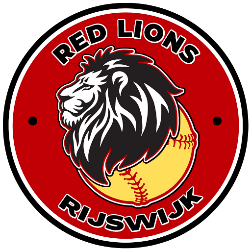 INSCHRIJFFORMULIERPersoonlijk gegevensVoornaamTussenvoegsel(s)AchternaamAdresPostcode en WoonplaatsTelefoonnummerE-mailadresBankrekeningnummer (IBAN)GeboortedatumDatum aanmeldingBondsnummer (indien eerder lid geweest)Kantinediensten / scheidsrechtersRed Lions draait op enthousiaste vrijwilligers. Ieder lid of ouder van lid bij minderjarige, draagt zijn of haar steentje bij. Zo is verplicht gesteld dat ieder lid gedurende het seizoen een aantal kantinediensten draait of optreedt als scheidsrechter bij een wedstrijd. Over de invulling van kantinediensten en scheidsrechter-beurten wordt apart gecommuniceerd.Bij ondertekening van het inschrijfformulier geef ik ook, zolang ik lid ben, toestemming voor:Het door mij opgegeven e-mailadres te gebruiken voor het toesturen van e-mail door vertegenwoordigers van de vereniging uit hoofde van hun rol binnen de verenigingHet publiceren van foto’s en/of filmpjes van mij(n kind) op www.redlions.nl, twitter, facebookpagina’s van Red Lions en incidenteel ter promotie van de club en de sport in (lokale) media (website/krant)Voor akkoordDatum: Handtekening:(bij minderjarige, handtekening ouder of voogd)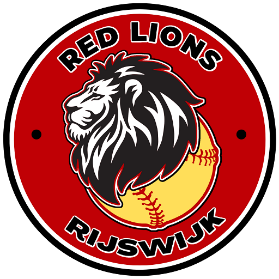 CLUBSPELREGELS RED LIONS